Project Code 101   QID 120031E-W      Project Code 101   QID 120031E-W        OMB No. 0535-0088:  Approval Expires 4/30/2015  OMB No. 0535-0088:  Approval Expires 4/30/2015  OMB No. 0535-0088:  Approval Expires 4/30/2015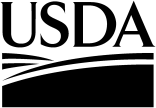 FORM E WINTER WHEAT YIELD SURVEYPost-Harvest Gleanings 2015FORM E WINTER WHEAT YIELD SURVEYPost-Harvest Gleanings 2015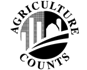 NATIONALAGRICULTURAL STATISTICSSERVICEYEAR, CROP, FORM, MMDD(1 – 7)YEAR, CROP, FORM, MMDD(1 – 7)YEAR, CROP, FORM, MMDD(1 – 7)YEAR, CROP, FORM, MMDD(1 – 7)YEAR, CROP, FORM, MMDD(1 – 7)YEAR, CROP, FORM, MMDD(1 – 7)5 1 7   ___   ___   ___   ___5 1 7   ___   ___   ___   ___5 1 7   ___   ___   ___   ___5 1 7   ___   ___   ___   ___Date:  											Date:  											Date:  											Date:  											Date:  											Date:  											Date:  											Date:  													NOTE:  The post-harvest field gleanings should be completed as soon after harvest as possible,		and must be done within 3 days after harvest.  If the sample field has been plowed, disked, or		pastured since harvest, select an alternate field for gleaning if one is available in the tract or nearby field		(in the sample operation) for list frame sample(s).UNIT LOCATION (Diagram on reverse side)UNIT 1UNIT 1UNIT 2UNIT 21.	Number of paces along edge of field . . . . . . . . . . . . . . . . . . . . . . . . . . . . . . . . . . . 1.	Number of paces along edge of field . . . . . . . . . . . . . . . . . . . . . . . . . . . . . . . . . . . 1.	Number of paces along edge of field . . . . . . . . . . . . . . . . . . . . . . . . . . . . . . . . . . . + 5+ 52.	Number of paces into field . . . . . . . . . . . . . . . . . . . . . . . . . . . . . . . . . . . . . . . . . . . 2.	Number of paces into field . . . . . . . . . . . . . . . . . . . . . . . . . . . . . . . . . . . . . . . . . . . 2.	Number of paces into field . . . . . . . . . . . . . . . . . . . . . . . . . . . . . . . . . . . . . . . . . . . + 5+ 53.	Measure distance from stalks in Row 1 to stalks in Row 5 . . . . . . 3.	Measure distance from stalks in Row 1 to stalks in Row 5 . . . . . . Feet and Tenths704. ____705. ____GLEANINGS (Place all gleanings from both units in one paper bag.)CHECK EACH BOX AS COMPLETEDCHECK EACH BOX AS COMPLETEDCHECK EACH BOX AS COMPLETED4.	PICK UP IN BOTH UNITS--	a.	All unthreshed whole heads . . . . . . . . . . . . . . . . All partly threshed heads . . . . . . . . . . . . . . . . . . . 								c.	All loose wheat grains . . . . . . . . . . . . . . . . . . . . . 5.	Was an alternate field used for making post-harvest observations?5.	Was an alternate field used for making post-harvest observations?5.	Was an alternate field used for making post-harvest observations?5.	Was an alternate field used for making post-harvest observations?5.	Was an alternate field used for making post-harvest observations?		YES—(Indicate in Field Notes)		 	 NO		YES—(Indicate in Field Notes)		 	 NO		YES—(Indicate in Field Notes)		 	 NO		YES—(Indicate in Field Notes)		 	 NO		YES—(Indicate in Field Notes)		 	 NOFIELD NOTES:  If post-harvest observations cannot be made, give reasons here.FIELD NOTES:  If post-harvest observations cannot be made, give reasons here.FIELD NOTES:  If post-harvest observations cannot be made, give reasons here.6.	Did a supervisor assist you in working this sample?		 YES			 NO6.	Did a supervisor assist you in working this sample?		 YES			 NO6.	Did a supervisor assist you in working this sample?		 YES			 NO6.	Did a supervisor assist you in working this sample?		 YES			 NONOTE:  Ship this Form E to the National Lab in the bag with the gleanings.NOTE:  Ship this Form E to the National Lab in the bag with the gleanings.NOTE:  Ship this Form E to the National Lab in the bag with the gleanings.NOTE:  Ship this Form E to the National Lab in the bag with the gleanings.Enumerator Number790Attach completed ID tag to the paper bag(s) containing gleanings and place bag(s) and this Form E in a Tyvek envelope.Attach completed ID tag to the paper bag(s) containing gleanings and place bag(s) and this Form E in a Tyvek envelope.Attach completed ID tag to the paper bag(s) containing gleanings and place bag(s) and this Form E in a Tyvek envelope.Attach completed ID tag to the paper bag(s) containing gleanings and place bag(s) and this Form E in a Tyvek envelope.Supervisor Number791ENUMERATOR:  													ENUMERATOR:  													ENUMERATOR:  													ENUMERATOR:  													STATUS CODE780UPS Shipping Tracking Number: UPS Shipping Tracking Number: FORM-E:  WHEATFORM-E:  WHEATFORM-E:  WHEATFORM-E:  WHEATFORM-E:  WHEATFORM-E:  WHEATNATIONAL LABORATORY DETERMINATIONSNATIONAL LABORATORY DETERMINATIONSNATIONAL LABORATORY DETERMINATIONSNATIONAL LABORATORY DETERMINATIONSNATIONAL LABORATORY DETERMINATIONSNATIONAL LABORATORY DETERMINATIONSDate sample received in lab ______________________________Date sample received in lab ______________________________Date sample received in lab ______________________________Date sample received in lab ______________________________Date sample received in lab ______________________________Date sample received in lab ______________________________7.	Total weight of heads, kernels and chaff in paper bag.. . . . . . . . . . . . . . . . . . . . . 7.	Total weight of heads, kernels and chaff in paper bag.. . . . . . . . . . . . . . . . . . . . . 7.	Total weight of heads, kernels and chaff in paper bag.. . . . . . . . . . . . . . . . . . . . . 7.	Total weight of heads, kernels and chaff in paper bag.. . . . . . . . . . . . . . . . . . . . . 7.	Total weight of heads, kernels and chaff in paper bag.. . . . . . . . . . . . . . . . . . . . . 7.	Total weight of heads, kernels and chaff in paper bag.. . . . . . . . . . . . . . . . . . . . . 7.	Total weight of heads, kernels and chaff in paper bag.. . . . . . . . . . . . . . . . . . . . . 7.	Total weight of heads, kernels and chaff in paper bag.. . . . . . . . . . . . . . . . . . . . . 7.	Total weight of heads, kernels and chaff in paper bag.. . . . . . . . . . . . . . . . . . . . . Grams to TenthsGrams to TenthsGrams to TenthsGrams to Tenths701. ___8.	Weight of threshed grain . . . . . . . . . . . . . . . . . . . . . . . . . . . . . . . . . . . . . . . . . . . . 8.	Weight of threshed grain . . . . . . . . . . . . . . . . . . . . . . . . . . . . . . . . . . . . . . . . . . . . 8.	Weight of threshed grain . . . . . . . . . . . . . . . . . . . . . . . . . . . . . . . . . . . . . . . . . . . . 8.	Weight of threshed grain . . . . . . . . . . . . . . . . . . . . . . . . . . . . . . . . . . . . . . . . . . . . 8.	Weight of threshed grain . . . . . . . . . . . . . . . . . . . . . . . . . . . . . . . . . . . . . . . . . . . . 8.	Weight of threshed grain . . . . . . . . . . . . . . . . . . . . . . . . . . . . . . . . . . . . . . . . . . . . 8.	Weight of threshed grain . . . . . . . . . . . . . . . . . . . . . . . . . . . . . . . . . . . . . . . . . . . . 8.	Weight of threshed grain . . . . . . . . . . . . . . . . . . . . . . . . . . . . . . . . . . . . . . . . . . . . 8.	Weight of threshed grain . . . . . . . . . . . . . . . . . . . . . . . . . . . . . . . . . . . . . . . . . . . . Grams to TenthsGrams to TenthsGrams to TenthsGrams to Tenths702. ___9.	Moisture content 1/  . . . . . . . . . . . . . . . . . . . . . . . . . . . . . . . . . . . . . . . . . . . . . . . . 9.	Moisture content 1/  . . . . . . . . . . . . . . . . . . . . . . . . . . . . . . . . . . . . . . . . . . . . . . . . 9.	Moisture content 1/  . . . . . . . . . . . . . . . . . . . . . . . . . . . . . . . . . . . . . . . . . . . . . . . . 9.	Moisture content 1/  . . . . . . . . . . . . . . . . . . . . . . . . . . . . . . . . . . . . . . . . . . . . . . . . 9.	Moisture content 1/  . . . . . . . . . . . . . . . . . . . . . . . . . . . . . . . . . . . . . . . . . . . . . . . . 9.	Moisture content 1/  . . . . . . . . . . . . . . . . . . . . . . . . . . . . . . . . . . . . . . . . . . . . . . . . 9.	Moisture content 1/  . . . . . . . . . . . . . . . . . . . . . . . . . . . . . . . . . . . . . . . . . . . . . . . . 9.	Moisture content 1/  . . . . . . . . . . . . . . . . . . . . . . . . . . . . . . . . . . . . . . . . . . . . . . . . 9.	Moisture content 1/  . . . . . . . . . . . . . . . . . . . . . . . . . . . . . . . . . . . . . . . . . . . . . . . . Percent (one decimal)Percent (one decimal)Percent (one decimal)Percent (one decimal)703. ___1/If sample weight is too small for moisture test, sufficient grain of known moisturecontent will be added to the sample so that a moisture test can be made.  Themoisture content of the sample can then be derived using the following formula.If sample weight is too small for moisture test, sufficient grain of known moisturecontent will be added to the sample so that a moisture test can be made.  Themoisture content of the sample can then be derived using the following formula.If sample weight is too small for moisture test, sufficient grain of known moisturecontent will be added to the sample so that a moisture test can be made.  Themoisture content of the sample can then be derived using the following formula.If sample weight is too small for moisture test, sufficient grain of known moisturecontent will be added to the sample so that a moisture test can be made.  Themoisture content of the sample can then be derived using the following formula.If sample weight is too small for moisture test, sufficient grain of known moisturecontent will be added to the sample so that a moisture test can be made.  Themoisture content of the sample can then be derived using the following formula.If sample weight is too small for moisture test, sufficient grain of known moisturecontent will be added to the sample so that a moisture test can be made.  Themoisture content of the sample can then be derived using the following formula.If sample weight is too small for moisture test, sufficient grain of known moisturecontent will be added to the sample so that a moisture test can be made.  Themoisture content of the sample can then be derived using the following formula.If sample weight is too small for moisture test, sufficient grain of known moisturecontent will be added to the sample so that a moisture test can be made.  Themoisture content of the sample can then be derived using the following formula.If sample weight is too small for moisture test, sufficient grain of known moisturecontent will be added to the sample so that a moisture test can be made.  Themoisture content of the sample can then be derived using the following formula.If sample weight is too small for moisture test, sufficient grain of known moisturecontent will be added to the sample so that a moisture test can be made.  Themoisture content of the sample can then be derived using the following formula.If sample weight is too small for moisture test, sufficient grain of known moisturecontent will be added to the sample so that a moisture test can be made.  Themoisture content of the sample can then be derived using the following formula.1/If sample weight is too small for moisture test, sufficient grain of known moisturecontent will be added to the sample so that a moisture test can be made.  Themoisture content of the sample can then be derived using the following formula.If sample weight is too small for moisture test, sufficient grain of known moisturecontent will be added to the sample so that a moisture test can be made.  Themoisture content of the sample can then be derived using the following formula.If sample weight is too small for moisture test, sufficient grain of known moisturecontent will be added to the sample so that a moisture test can be made.  Themoisture content of the sample can then be derived using the following formula.If sample weight is too small for moisture test, sufficient grain of known moisturecontent will be added to the sample so that a moisture test can be made.  Themoisture content of the sample can then be derived using the following formula.If sample weight is too small for moisture test, sufficient grain of known moisturecontent will be added to the sample so that a moisture test can be made.  Themoisture content of the sample can then be derived using the following formula.If sample weight is too small for moisture test, sufficient grain of known moisturecontent will be added to the sample so that a moisture test can be made.  Themoisture content of the sample can then be derived using the following formula.If sample weight is too small for moisture test, sufficient grain of known moisturecontent will be added to the sample so that a moisture test can be made.  Themoisture content of the sample can then be derived using the following formula.If sample weight is too small for moisture test, sufficient grain of known moisturecontent will be added to the sample so that a moisture test can be made.  Themoisture content of the sample can then be derived using the following formula.If sample weight is too small for moisture test, sufficient grain of known moisturecontent will be added to the sample so that a moisture test can be made.  Themoisture content of the sample can then be derived using the following formula.If sample weight is too small for moisture test, sufficient grain of known moisturecontent will be added to the sample so that a moisture test can be made.  Themoisture content of the sample can then be derived using the following formula.If sample weight is too small for moisture test, sufficient grain of known moisturecontent will be added to the sample so that a moisture test can be made.  Themoisture content of the sample can then be derived using the following formula.E =( A + B ) D  -  ( B x C)( A + B ) D  -  ( B x C)E =		A		AWhereWhereA = Weight of small sample . . . . . . . . . . . . . . . . . . . . . . . . . . . . . . . . . A = Weight of small sample . . . . . . . . . . . . . . . . . . . . . . . . . . . . . . . . . A = Weight of small sample . . . . . . . . . . . . . . . . . . . . . . . . . . . . . . . . . A = Weight of small sample . . . . . . . . . . . . . . . . . . . . . . . . . . . . . . . . . A = Weight of small sample . . . . . . . . . . . . . . . . . . . . . . . . . . . . . . . . . A = Weight of small sample . . . . . . . . . . . . . . . . . . . . . . . . . . . . . . . . . . ___GramsB = Weight of additional grain required for moisture test . . . . . . . . . B = Weight of additional grain required for moisture test . . . . . . . . . B = Weight of additional grain required for moisture test . . . . . . . . . B = Weight of additional grain required for moisture test . . . . . . . . . B = Weight of additional grain required for moisture test . . . . . . . . . B = Weight of additional grain required for moisture test . . . . . . . . . . ___GramsC = Moisture percent of B . . . . . . . . . . . . . . . . . . . . . . . . . . . . . . . . . . . C = Moisture percent of B . . . . . . . . . . . . . . . . . . . . . . . . . . . . . . . . . . . C = Moisture percent of B . . . . . . . . . . . . . . . . . . . . . . . . . . . . . . . . . . . C = Moisture percent of B . . . . . . . . . . . . . . . . . . . . . . . . . . . . . . . . . . . C = Moisture percent of B . . . . . . . . . . . . . . . . . . . . . . . . . . . . . . . . . . . C = Moisture percent of B . . . . . . . . . . . . . . . . . . . . . . . . . . . . . . . . . . . . ___PercentD = Moisture percent of A + B combined . . . . . . . . . . . . . . . . . . . . . . . D = Moisture percent of A + B combined . . . . . . . . . . . . . . . . . . . . . . . D = Moisture percent of A + B combined . . . . . . . . . . . . . . . . . . . . . . . D = Moisture percent of A + B combined . . . . . . . . . . . . . . . . . . . . . . . D = Moisture percent of A + B combined . . . . . . . . . . . . . . . . . . . . . . . D = Moisture percent of A + B combined . . . . . . . . . . . . . . . . . . . . . . . . ___PercentE = Result:  Moisture percent of small sample (enter in item 8) . . . . . E = Result:  Moisture percent of small sample (enter in item 8) . . . . . E = Result:  Moisture percent of small sample (enter in item 8) . . . . . E = Result:  Moisture percent of small sample (enter in item 8) . . . . . E = Result:  Moisture percent of small sample (enter in item 8) . . . . . E = Result:  Moisture percent of small sample (enter in item 8) . . . . . . ___PercentLab Technician(s)Lab Technician(s)Lab Technician(s)Lab Technician(s)Date Analysis CompletedDate Analysis CompletedDate Analysis CompletedDate Analysis CompletedDate Analysis CompletedMM  DDMM  DDMM  DD